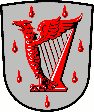 KANGASALAN KAUPUNKI		                     HAKEMUS	Elinympäristölautakunta				KUNNOSSAPITOAVUSTUS	       vuodelle 2021HUOM: Liitteeksi kartta, johon merkitään pysyvä asutus tai siihen tulleet muutoksetMikäli kartta esitetty aiemmin, eikä muutoksia ole, sitä ei tarvitse liittää.Alle 100 euron avustuksia ei myönnetäAVUSTUKSEN EHDOT:Tiekunta on tehnyt Yksityistielain 50 §:n vaatiman ilmoituksen MML:n yksityistierekisteriin.Lisäksi ajantasaiset tiedot on välitetty kansalliseen tie- ja katuverkon tietojärjestelmään DIGIROAD.Palauta tilityskaavake tilityksen tarkastaneiden allekirjoituksin tai tiekunnan tase ja tuloslaskelma allekirjoituksin ja hyväksyttynä viimeistään 30.6.2021 edelliseltä tilikaudelta.Jättäessäsi hakemuksen, pyydä siitä kuittaus tai lähetä se kirjattuna kirjeenä.Tiekunnan nimiTiekunnan nimi                                                                         Tien nro  Hoitokunnan puh.joht taitoimitsijamiehen nimi (alleviivaa)Hoitokunnan puh.joht taitoimitsijamiehen nimi (alleviivaa)Hoitokunnan puh.joht taitoimitsijamiehen nimi (alleviivaa)OsoitePostinumero ja -paikkaPuhelinPuhelinTiekunnan pankkiyhteys, täyttäkää tiekunnan tilinumero IBAN-muodossa.Tiekunnan pankkiyhteys, täyttäkää tiekunnan tilinumero IBAN-muodossa.Tiekunnan pankkiyhteys, täyttäkää tiekunnan tilinumero IBAN-muodossa.Tien pituus kmOsakastenlukumäärä yht.PysyväasutusLomaasutusMuuliikenneA. KUNNOSSAPITOTÖIDEN KUSTANNUSARVIOA. KUNNOSSAPITOTÖIDEN KUSTANNUSARVIOA. KUNNOSSAPITOTÖIDEN KUSTANNUSARVIOA. KUNNOSSAPITOTÖIDEN KUSTANNUSARVIOA. KUNNOSSAPITOTÖIDEN KUSTANNUSARVIOToimenpide	           Toimenpide	                                    määrä€ / yks.yht. €1. Höyläys ja lanaus1. Höyläys ja lanaus              km2. Pölyn sidonta    suola / vesi / lipeä2. Pölyn sidonta    suola / vesi / lipeä              km3. Tienreunojen niitto / raivaus3. Tienreunojen niitto / raivaus              km4. Auraus, aurausviitoitus4. Auraus, aurausviitoitus              km5. Talvihiekoitus5. Talvihiekoitus                   km6. Murskeen ajo6. Murskeen ajotn   7. Ojien kunnostus7. Ojien kunnostush    8. Muu toimenpide, mikä?8. Muu toimenpide, mikä?Kustannukset yhteensä                                        €                   Lisätietoja:Lisätietoja:Lisätietoja:Lisätietoja:Lisätietoja: